POST-EVENT STATISTICAL REPORTActivity Title: _____________________________________________________________________________________Activity Date(s): ___________________________________________________________________________________Activity Location: _______________________________________________________________________________Description of Course Participants: (Please do not include faculty/presenters.) 	Total Number of Participants:			Total Number of Clinical Psychologists:  	  		 Total Number of Internal Participants (MUSC): 			Total Number of External Participants: 		Event Applicant/Activity Director:		Please print name: _________________________________________ Please sign name: __________________________________________Date: __________________________OCE Program Director (psychologist): 	Please print name: _________________________________________					Please sign name: __________________________________________					Date: __________________________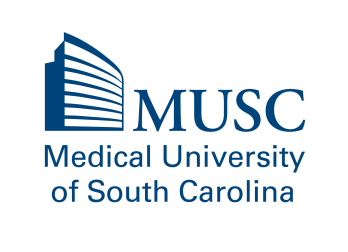 